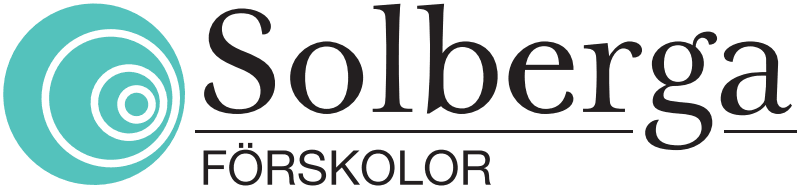 Solberga FörskolorVerksamhetsplan 2017/2018ÄventyretVisionVår vision är att barnen som lämnar Solberga Förskolor ska vara väl rustade för kommande utmaningar. Tiden på Solberga Förskolor ska vara utvecklande, utmanande och rolig.Solberga Förskolor står för trygghet, kvalitet och service.Trygghet. Barnen känner glädje och tillit till förskolan och vår personal, föräldrar som lämnar sina barn är försäkrade om att barnen har det bra och har personal som är väl förtrogna med sin yrkesroll.Service. Service innefattar tillgänglighet, öppenhet samt professionellt bemötande. Verksamheten planeras så långt det är möjligt efter familjens behov.  Kvalitet. Vi har en verksamhetsplan, med tydliga mål och syften med vad vi gör. Verksamhetens förutsättningar
Äventyret ligger centralt i Nora med naturen, staden och sjön som närmsta grannar. Förskolan ligger i en före detta ICA-butik. Förskolan är allt annat än en traditionell förskola, hjärtat på förskolan är ett stort rörelserum med möjlighet till pedagogisk planerad verksamhet. Samtliga rum har fönster in mot rörelserummet eller loungen. 
Gården är under ständig utveckling och har storleken och potentialen att bli utforskande, utmanande och rolig. Vi arbetar med åldersindelade grupper, Småkompisar, Mellankompisar och Storkompisar. Hos oss arbetar förskollärare, barnskötare, utvecklingspedagog, verksamhetschef samt kök/städansvarig.Vi hämtar vår mat från Borns friskola. Maten är lagad från grunden med ekologiska råvaror.Det pedagogiska utvecklingsarbetet, arbetsmiljön samt verksamhetsfrågor diskuteras under gemensamma arbetsplatsträffar en gång i månaden, avdelningsplaneringar en gång per vecka samt vid gemensamma planeringsdagar som är förlagda helgtid tre gånger per verksamhetsår.Samarbete
Så långt det är möjligt samarbetar Solberga Förskolor med varandra. Vi samarbetar med föräldrar genom daglig kontakt, genom vår app Tyra, genom föräldramöten, föräldraråd, utvecklingssamtal samt föräldraenkät. Förskolechef kallar till föräldramöte en gång per verksamhetsår i slutet på höstterminen, samt till föräldraråd vid behov.Verksamheten
inomhusmiljön är flexibel och formas efter barnens behov och intressen. Vi vill ha en utmanande miljö som väcker nyfikenhet. Vår utemiljö är även den flexibel och under ständig förändring där vi bland annat vill utmana barnens motorik, ge plats för rollekar, bygg och konstruktion samt tillfälle för odling.Arbetet med likabehandlingArbetet är påbörjat i form av diskussioner som tar utgångspunkt i den befintliga plan som finns, kring hur vi vidareutvecklar en likabehandlingsplan/trygghetsplan, plan mot diskriminering och kränkande behandling.UtvecklingsmålFörskolan ska sträva efter att varje barn:”utvecklar sin identitet och känner trygghet i den””utvecklar självständighet och tillit till sin egen förmåga””…och kroppsuppfattning…” Lpfö 98 /2016 
Solberga Förskolors övergripande mål verksamhetsåret 2017/2018Vi ska erbjuda alla barn möjlighet att utveckla sitt eget JAG. Vår väg till målet:Småkompisarna erbjuds tecken som stöd för att lättare kunna utrycka sig och på det sättet utveckla sitt eget JAG. Mellankompisarna och storkompisar jobbar med att varje enskild individ utvecklar sin identitet och känner trygghet i den, genom bland annat kompisböckerna om hur man är en bra kompis samt arbetar med och belyser och sätter ord på olika känslor för att belysa JAGET.GranskningUnder december kommer vi att stämma av var vi är i vårt arbete mot målet och hur vi ska gå vidare. För att kunna utveckla verksamheten och våra arbetssätt kommer vi kritiskt granska oss själva genom olika metoder som exempelvis observationer, enkäter, barnintervjuer, reflektionsloggar eller pedagogiska diskussioner.UppföljningI januari har Solbergas alla förskolor en uppföljningsdag där vi tillsammans får redovisa hur lång varje avdelning har kommit. I syfte att inspirera varandra och för att kunna diskutera/reflektera vidare arbete under våren.UtvärderingI slutet av vårterminen har vi en gemensam utvärderingsdag där vi utvärderar verksamheten och kollar av vad som har gått bra respektive mindre bra och hur vi ska kunna utveckla verksamheten kommande verksamhetsår.